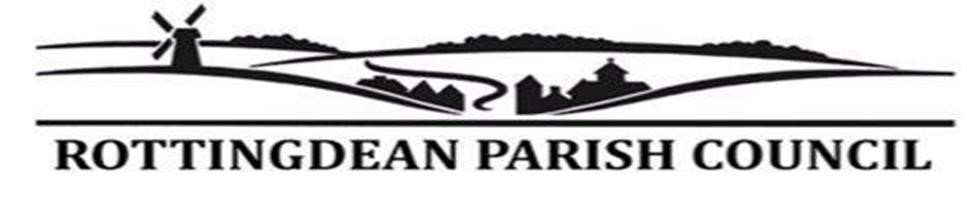 Agenda for the Meeting of Rottingdean Parish Council at 7.30 pm on Monday 2 October 2023 at the Whiteway CentreAll are welcome to join this meeting.    At the start of the meeting any member of the public is welcomed to speak for a maximum of 3 minutes, Councillors aim to provide a response during the meeting if possible, and if not will endeavour to respond in writing within the month.  Apologies for absence Declarations of interest Agreement of the minutes of the meeting on 4 September. Matters ArisingAction Log – circulated Finance Update  - papers circulated Payments and invoices.Bank balances September AccountsMid-term Spending report.Co-option Next StepsMajor Projects St Aubyns Basic Community Use ProposalAir Quality Management Area. Lower High StreetPlanning  Applications considered SeptemberAdvisory Group Meeting Updates Strategy and Communications A motion:  “That the Parish Council issue a letter of support for the application by the Friends of Rottingdean Coast and Environment for bathing water designation for Rottingdean Beach. (see attached).Standing Order and Policy Updates Meeting with BHCC interim CEOVillage and Community. Natural EnvironmentBuilt Environment Chris Hayes, Parish Clerk   	October 2023 The draft minutes of the meeting will be available on the Parish Council website a few days after the meeting.  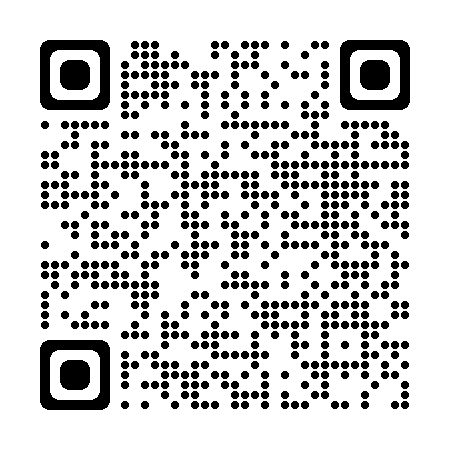 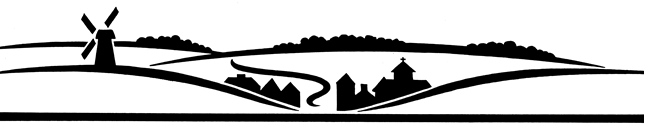 Rottingdean Parish CouncilNotice of a Motion to be tabled at the Parish Council Meeting on 2nd  October 2023 (as per Standing Orders paragraph 7)Proposed Motion:“That the Parish Council issue a letter of support for the application by the Friends of Rottingdean Coast and Environment for bathing water designation for Rottingdean Beach “Proposed: Cllr Turnbull					Date: 27 September 2023Seconded: Councillor Cllr Nixon				Date:  27 September 2023Background Information The Friends of Rottingdean Coast and Environment (FORCE) are preparing an application to DEFRA for the designation of bathing water status for Rottingdean Beach. If a site is designated, the Environment Agency monitors bathing water from 15 May to 30 September. They will investigate any sources of pollution and recommend measures to improve water quality. The application requires a letter of support from Brighton and Hove City Council (BHCC) who will have a legal obligation to provide information to the public about the quality of the water and tell the public if there’s a pollution incident. FORCE have requested the support for the application from the Parish Council.C Hayes, Parish Clerk